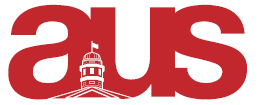 President Report to Legislative CouncilNovember 27th, 2019AUS Referendum Results Every question/motion passedForwarded results to the DPSLL office Stipended WorkersOrganized payments for stipended employeesDrafted Motion for AGSEM EndorsementCoordinated with SUS President and AGSEM representative to draft motionFaculty Council MeetingsAttended Faculty Council meeting and presented the AUS report to the deans and department chairs No office/room space available for the rest of the year according to the administration Miscellaneous Worked with IT to resolve phishing issue Met with VP Internal to discuss office space for departments Worked with VPs to meet presentation deadlines for the semester Respectfully submitted,Jamal Tarrabain AUS President 